Create your own flexible guiding programme by picking and mixing activities from the Girlguiding programme, Adventures at Home and the Girlguiding Scotland flexible guiding games packs. 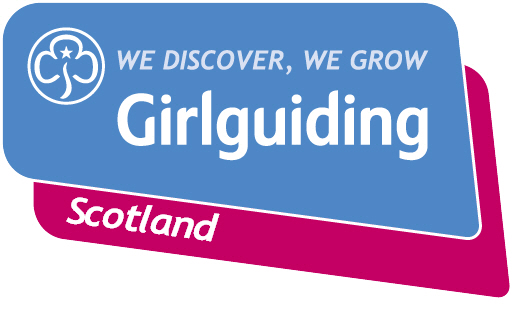 This template is for a two-hour meeting. Move the timings forward for an afternoon meeting. For a 90 minute meeting, you could adjust the ‘welcome’ time and delete the slot ‘whole group activity’ at start and have no break Example start timeDurationSuggestion (GG prog activities)Your planWhat equipment or resources will you need? How much will this cost? 9.30am –9.40am10 minsWelcome and sign in9.40am– 10.00am20 minsWhole group activity or games10.00am – 10.30am30 minsActivity from the Girlguiding programme or from your own collection Girls split into groups and run same activity for all groups at once. 10.30am-10.40am10 minsOptional quick juice break. Girls vote/choose games from short list to play later.10.40am-11.10am30 minsGames of girls’ choice 11.10am – 11.30am20 minsGroup discussion time: songs, chat, feedback on what they liked, changes. What we can do next tomorrow11.30am  finish